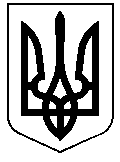 РЕШЕТИЛІВСЬКА МІСЬКА РАДАПОЛТАВСЬКОЇ ОБЛАСТІВИКОНАВЧИЙ КОМІТЕТРІШЕННЯ27 квітня 2022 року                                                                                              № 89Про затвердження висновку щодо доцільності позбавлення батьківських прав В* Н.М. відносно її синаКеруючись ст. 34 Закону України „Про місцеве самоврядування в Україні”, на підставі ст. ст. 150, 164, 180 Сімейного  кодексу України, ст. ст. 11, 12 Закону України „Про охорону дитинства”, п. 24 Порядку провадження органами опіки та піклування діяльності, пов’язаної із захистом прав дитини, затвердженого постановою Кабінету  Міністрів  України  від 24.09.2008  № 866, враховуючи рішення  комісії з питань захисту прав  дитини  від 18.02.2022, виконавчий комітет Решетилівської міської радиВИРІШИВ:Затвердити висновок щодо доцільності позбавлення батьківських прав громадянки В* Н* М*  відносно її сина  В* М* С*, **.**.**** року народження (додається).Міський голова								О.А. Дядюнова